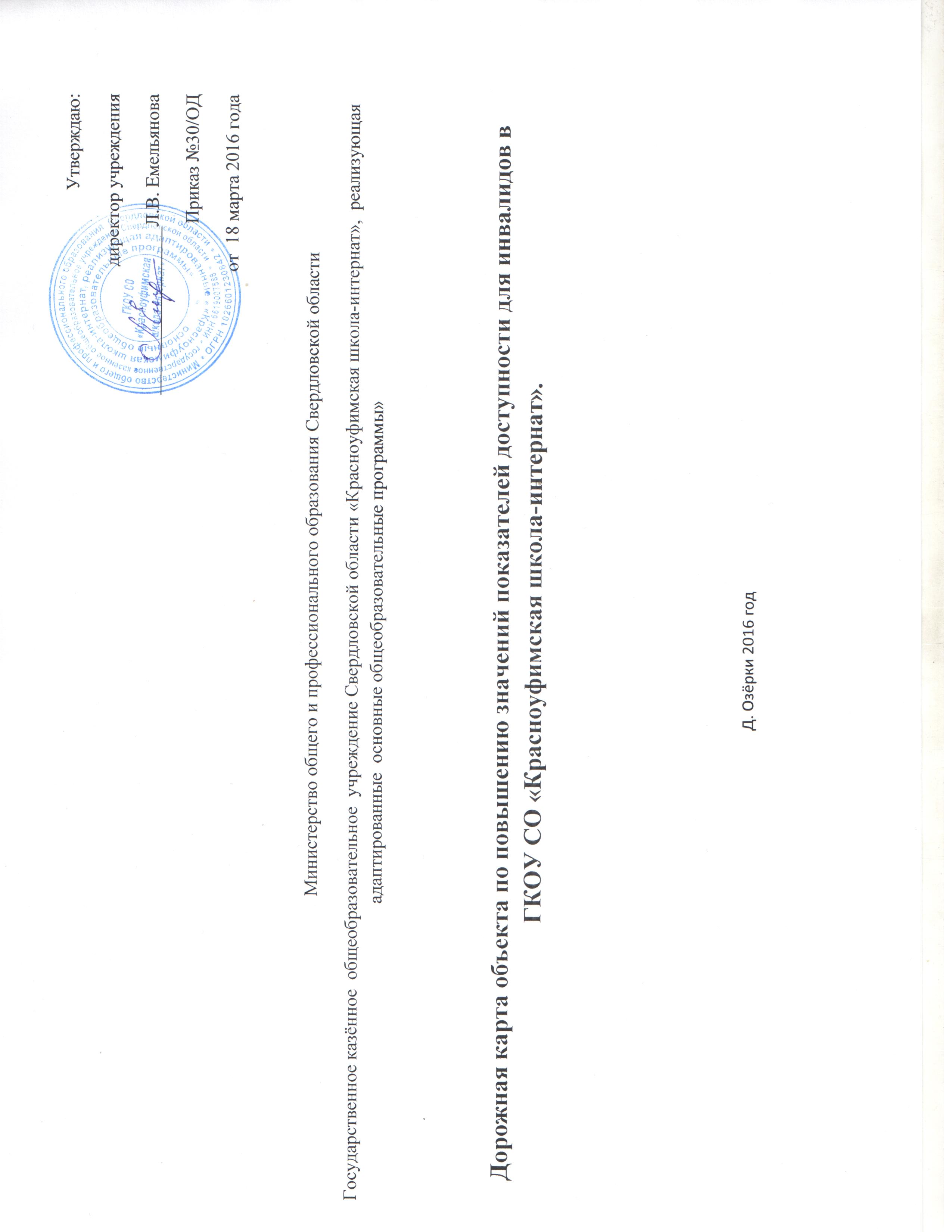 Д. Озёрки 2016 г.Пояснительная  записка.Одним из приоритетов социальной политики Российской Федерации в области социальной защиты инвалидов в соответствиис общепризнанными правилами и нормами международного права, является реализация мер, направленных на создание инвалидам равных с другими гражданами возможностей для участия в жизни общества, в том числе равное право неполучение всех необходимых социальных услуг для удовлетворения своих нужд в различных сферах жизнедеятельности - в целях повышения уровня и качества их жизни. Государство гарантирует инвалиду право на получение необходимой информации и беспрепятственный доступ к ней, в том числе с использованием специальных, адаптированных носителей.   Реализация основных направлений реабилитации инвалидов предусматривает также обеспечение инвалидов и членов их семей информацией по вопросам реабилитации инвалидов, в том числе об объектах социальной инфраструктуры и оказываемых ими услугах (с учетом требований доступности объектов и услуг для граждан с различными видами нарушений функций и ограничений жизнедеятельности).    В соответствии с целями и задачами государственной программы Российской Федерации «Доступная среда» (далее- Государственная программа) предусмотрено формирование условий беспрепятственного доступа к приоритетным объектам и услугам в приоритетных сферах жизнедеятельности инвалидов и других маломобильных групп населения (как через оценку состояния их доступности, так и через реализацию системных мер, направленных на повышение доступности- адаптацию; а также совершенствование механизма предоставления услуг в сфере реабилитации.        В связи с этим в ГКОУ СО " Красноуфимская школа-интернат" разработана Дорожная карта объекта по повышению значений показателей доступности для инвалидов. Нормативные документы1. Конвенция о правах инвалидов (заключена в г. Нью-Йорке 13.12.2006 Кодекс Российской Федерации об административных правонарушениях от 30.12.2001 № 195-ФЗ (ред. от 02.07.2013) 2. Федеральный закон от 24.11.1995 № 181-ФЗ "О социальной защите инвалидов в Российской Федерации" (ред. от 02.07.2013) « Письмо Минздравсоцразвития России от 11.04.2012 № 30-7/10/2-3602 "О методических рекомендациях, нацеленных на устранение наиболее часто встречающихся барьеров на пути следования инвалидов и других маломобильных групп населения при посещении административных зданий и служебных помещений" 3. Постановление Правительства Российской Федерации от 15.04.2014 №297 «Об утверждении государственной программы Российской Федерации «Доступная среда» на 2011 - 2015 годы» (с изменениями от 19.02.2015)Постановление Правительства Российской Федерации от 01.12.2015 №1297 «Об утверждении государственной программы Российской Федерации «Доступная среда» на 2011 - 2020 годы»4.Постановление Правительства  Федерации от 17.06.2015 №599 «О порядке и сроках разработки федеральными органами исполнительной власти, органами исполнительной власти субъектов Российской Федерации, органами местного самоуправления мероприятий по повышению значений показателей доступности для инвалидов объектов и услуг в установленных сферах деятельности» (вместе с «Правилами разработки федеральными органами исполнительной власти, органами исполнительной власти субъектов Российской Федерации, органами местного самоуправления мероприятий по повышению значений показателей доступности для инвалидов объектов и услуг в установленных сферах деятельности»)5. Приказ Минтруда России от 25.12.2012 №627 «Об утверждении методики, позволяющей объективизировать и систематизировать доступность объектов и услуг в приоритетных сферах жизнедеятельности для инвалидов и других МГН, с возможностью учета региональной специфики»6. Приказ Минтруда России от 30.07.2015 №527н «Об утверждении Порядка обеспечения условий доступности для инвалидов объектов и предоставляемых услуг в сфере труда, занятости и социальной защиты населения, а также оказания им при этом необходимой помощи»7.Приказ	Министерства	труда	и	социальной	защиты	РоссийскойФедерации от 31.07.2015 № 528н «Об утверждении порядка разработки и реализации индивидуальной программы реабилитации или абилитации инвалида, индивидуальной программы реабилитации или абилитации ребенка-инвалида, выдаваемых федеральными государственными учреждениями медико-социальной экспертизы, и их форм»8.Приказ	Министерства	труда	и	социальной	защиты	РоссийскойФедерации от	24.11.2014 №940н «Об	утверждении	правил	организациидеятельности организаций социального обслуживания, их структурных подразделений» (включая штатные нормативы)9.Приказ	Министерства	труда	и	социальной	защиты	РоссийскойФедерации от 22.06.2015 №386н «Об утверждении формы документа, подтверждающего специальное обучение собаки-проводника, и порядка его выдачи»10.СП 59.13330.2012СП 59.13330. 2012. Свод правил. Доступность зданий и сооружений для МГН. Актуализированная версия СНиП 35-01-200111.Методическое пособие для обучения (инструктирования) сотрудников учреждений МСЭ и других организаций по вопросам обеспечения доступности для инвалидов услуг и объектов, на которых они предоставляются, оказания. СП 59.13330.2012 "Свод правил. Доступность зданий и сооружений для маломобильных групп населения. Актуализированная редакция СНиП 35-01-2001" (утв. приказом Минрегиона России от 27.12.2011 № 605) 12. СНиП 35-01-2001 "Доступность зданий и сооружений для маломобильных групп населения" (утв. постановлением Госстроя России от 16.07.2001 № 73) 6. Федеральный закон от 1 декабря 2014 года № 419-ФЗ «О внесении изменений в отдельные законодательные акты Российской Федерации по вопросам социальной защиты инвалидов в связи с ратификацией конвенции о правах инвалидов» (далее Федеральный закон от 01.12.2014 № 419-ФЗ)13. Постановление Правительства Российской Федерации от 17 июня 2015 года № 599 «О порядке и сроках разработки федеральными органами исполнительной власти, органами исполнительной власти субъектов Российской Федерации, органами местного самоуправления мероприятий по повышению значений показателей доступности для инвалидов объектов и услуг в установленных сферах деятельности».14. Перечень национальных стандартов и сводов правил (частей таких стандартов и сводов правил), в результате применения которых на обязательной основе обеспечивается соблюдение требований Федерального закона "Технический регламент о безопасности зданий и сооружений" (утв. распоряжением Правительства РФ от 21.06.2010 № 1015.Закон Свердловской области от 03 декабря 2014 года №108-03 года «О социальном обслуживании граждан в Свердловской области»16.Постановление Правительства Свердловской области от 28.01.2015 №41-ПП «О мерах по формированию доступной для инвалидов и других маломобилъных групп населения среды жизнедеятельности в Свердловской области»17.Постановление Правительства Свердловской области от 11.02.2014 №70-ПП «О координации деятельности в сфере формирования доступной среды жизнедеятельности для инвалидов и других маломобилъных групп населения на территории Свердловской области»18.Постановление Правительства Свердловской области от 22.09.2015 №844-ПП «Об утверждении Плана мероприятий ("дорожной карты") по повышению значений показателей доступности для инвалидов объектов и услуг в Свердловской области»19.Приказ Министерства социальной политики Свердловской области от№554 «О Плане мероприятий ("дорожной карте") по повышению значений показателей доступности для инвалидов объектов и услуг в сфере социальной защиты населения» Задачи дорожной карты:1.Совершенствование нормативно-правовой и организационной основы формирования доступной среды жизнедеятельности инвалидов и других маломобильных групп населения.2. Повышение значений показателей доступности предоставляемых инвалидам услуг с учетом имеющихся у них нарушений функций организма, а также по оказанию им помощи в преодолении барьеров, препятствующих пользованию объектами и услугами.3.Создание комфортных условий для детей- инвалидов при организации учебно-воспитательной  и досуговой деятельности.Обоснование целей обеспечения доступности для инвалидов объектов  услуг, а также мероприятий по их- достижению в установленные сроки.     Инвалиды ежедневно сталкиваются с многочисленными проблемами, так как не могут вести полноценный образ жизни из-за существующих в обществе социальных и физических барьеров, препятствующих их полноправному участию в  общественной жизни. Нерешенность проблемы доступа инвалидов к объектам жизнедеятельности порождает ряд  серьезных социально-экономических последствий. Среди них отсутствие трудовой и социальной активности инвалидов, негативно отражающееся на занятости, образовательном и культурном уровне инвалидов, уровне и качестве их жизни. Решение этой проблемы может быть только комплексным с участием органов местного самоуправления, органов социальной защиты населения, органов здравоохранения, культуры, образования, занятости, общественных организаций инвалидов в разработке и реализации единой системы непрерывной адаптации для людей с ограниченными способностями в сложившейся социально-бытовой среде. Одним из основных условий обеспечения полноценного участия в жизни общества, эффективной самореализации в различных видах профессиональной и социальной деятельности является получение детьми-инвалидами качественного общего образования. Поэтому одним из приоритетных направлений государственной политики является создание условий для предоставления детям-инвалидам с учетом особенностей их психофизического развития равного доступа к качественному образованию в общеобразовательных учреждениях.В ГКОУ СО " Красноуфимская школа-интернат" обучаются 19 детей - инвалидов.  Среди заболеваний, приводящих к инвалидности, наблюдаются заболевания по зрению, слуху, нарушение опорно-двигательной системы, а также различные виды умственной отсталости, нервные расстройства. В соответствии с возможностями и потребностями данной категории детей их обучение организовано как в школе, так и на дому. Вследствие того, что в образовательном учреждении недостаточно развита соответствующая инфраструктура для жизнедеятельности и обучения инвалидов, выявилась необходимость принятия комплекса мероприятий по созданию системы универсальной безбарьерной среды, обеспечивающей интеграцию инвалидов в общество. В период реализации дорожной карты будут приведены в соответствие с требованиями строительных норм и правил по обеспечению доступности инвалидов и других маломобильных групп населения здания образовательного учреждения, а именно, приспособление путей передвижения и зон оказания услуг. При разработке дорожной картыдоступности использованы принципы:Равенство в пользовании  образовательными услугами (для людей с разными физическими возможностями);Гибкость в использовании:- простой и интуитивно понятный язык общения (независимо от опыта, знаний, языковых навыков и уровня концентрации внимания в данный момент, при необходимости - наличие подсказок); - легко воспринимаемая информация(независимо от условий окружающей среды и особенностей восприятия самого пользователя; -с использованием различных способов: визуальных, вербальных, осязательных; совместимость с различными технологиями и средствами, которые используют люди с ограниченными возможностями здоровья); - допустимость ошибки ( свести к минимуму опасность или негативные последствия случайных или непреднамеренных действий); 3. Низкое физическое усилие (потребитель должен максимально эффективно и комфортно пользоваться средствами обучения, прилагая минимум усилий); 4. Размер и пространство для доступа и использования обеспечения видимости важных элементов и легкий доступ для любого пользователя, в том числе для использования, при необходимости, вспомогательных средств или помощника.Показатели доступности для инвалидов объектов и услуг в сфере образованияПеречень мероприятий, реализуемых для достижения запланированных значений показателей доступности для инвалидов объектов и услуг в сфере образования.Раздел 1. Совершенствование нормативной базы.Раздел 2. Мероприятия поэтапному повышению значений показателей доступности предоставляемых инвалидамуслуг с учётом имеющихся у них нарушений функций организма, а также по оказанию им помощи впреодолении барьеров, препятствующих пользованию объектами и услугами.Раздел 3. Мероприятия по поэтапному повышению значений показателей доступности для инвалидов объектов социальной инфраструктуры, транспортных  средств, связи и информации.№Наименование показателей доступности для инвалидов объектов и услугОжидаемые результаты повышения значений показателей доступностиОжидаемые результаты повышения значений показателей доступностиОжидаемые результаты повышения значений показателей доступностиОжидаемые результаты повышения значений показателей доступностиОжидаемые результаты повышения значений показателей доступностиДолжностное лицо организации,ответственное за мониторинг и достижениезапланированных значений показателей доступности организацииДолжностное лицо организации,ответственное за мониторинг и достижениезапланированных значений показателей доступности организации№Наименование показателей доступности для инвалидов объектов и услугДолжностное лицо организации,ответственное за мониторинг и достижениезапланированных значений показателей доступности организацииДолжностное лицо организации,ответственное за мониторинг и достижениезапланированных значений показателей доступности организации№Наименование показателей доступности для инвалидов объектов и услуг2016год2017год2018год2019год2020годДолжностное лицо организации,ответственное за мониторинг и достижениезапланированных значений показателей доступности организацииДолжностное лицо организации,ответственное за мониторинг и достижениезапланированных значений показателей доступности организации1Удельный вес инвалидов, обучающихсясовместно  с другими обучающимися15%20%25%30%35%Отв.за организацию работыпо Доступной среде.Салтанова О.А.Отв.за организацию работыпо Доступной среде.Салтанова О.А.2.Удельный вес инвалидов, обучающихсяпо адаптированным общеобразовательным программам17%25%30%35%40%Салтанова О.А.Салтанова О.А.3Доля инвалидов, получающих образование на дому (от числа инвалидов)84%80%70%65%60%Салтанова О.А.Салтанова О.А.4Доля педагогических работников ОУ,прошедших специальную подготовку для работы с инвалидами, от общего числа работников87%90%95%100%100%Салтанова О.А.Салтанова О.А.5Численность подготовленных для работы с инвалидами помощников (тьюторов)246815Салтанова О.А.Салтанова О.А.6Удельный вес приспособленных для обучения  аудиторий и иных помещений:Салтанова О.А.Салтанова О.А.6.1-инвалидов по зрению;010%15%25%30%6.2- инвалидов по слуху;010%15%20%25%6.3- инвалидов с нарушением-опорно-двигательного аппарата05%10%15%20%№п/пНаименованиемероприятиеНормативныеакты Ответственныеисполнители,соисполнителиСрокреализацииОжидаемый результатФинансовое обеспечение1.1.Изучение законодательства РФ в области обеспечения доступности для инвалидов Нормативные акты различных уровнейСалтанова О.А.Весь срок действия «Дорожнойкарты»Владение нормативной базойв практической деятельности1.2Создание рабочей группы:- разработка Положения о рабочей группе по повышению показателя доступности объектов и услуг для детей-инвалидов и их родителейИздание приказа о создании рабочей ГКОУ СО«Красноуфимскаяшкола»ДиректорОУСентябрь2016г.Разработка и реализация ПланаМероприятий по повышению показателей доступности объектов в полом объёме1.3Внесение дополнений вадаптированную основную общеобразовательную программуГКОУ СО «Красноуфимскаяшкола-интернат» в части коррекционной деятельности с детьми- инвалидами Приказ руководителя о внесении изменений вадаптированную основную общеобразовательную программуГКОУ СО «Красноуфимская школа-интернат»Директор ОУОктябрь2016г. Реализация мероприятий ГКОУ СО «Красноуфимская школа-интернат» по повышению показателя доступности объектов и услуг для детей-инвалидов  и ихродителей1.4Создание базы данных обучающихся детей-инвалидови регулярное ее обновлениеМониторинг детей данной категорииСоциальный педагогВесь срок действия «ДорожнойКарты»Отслеживание и учёт детей-инвалидов1.5Проведение инструктирования (обучения) сотрудников об условиях предоставления услуг инвалидамИнформирование на совещанияхСоциальный педагогВесь срок действия «ДорожнойКарты»Повышение уровня профессиональной компетенции1.6Согласование проектной документации на реконструкцию здания, расположенного в д. Сызги (здание бывшего детского сада) с учётом выполнения требований СНиП 35-01-2001Создание пакета необходимых документовДиректор ОУ2017 г.Расширение мест для проживания обучающихся из отдалённых территорий МО Красноуфимскиий округ и создания комфортных условий для детей-инвалидов1.7Проведение мониторинга, анкетирования,социологических опросов среди родителей детей –инвалидов, проживающих на территории МО Красноуфимский округСбор исследовательскихматериаловСоциальный педагог2017-2018г.г.Эффективная реализация Плана мероприятий, обозначенных в «Дорожной карте»1.Разработка  индивидуальных маршрутов сопровождениядетей-инвалидов согласно ИПР ребёнка-инвалидаСоздание индивидуальных маршрутов сопровождения детей-инвалидовКлассные руководители,педагогииндивидуальногообученияВ теч. всего периодаСопровождение детей-инвалидов 2Разработка Положения об оказании психолого-педагогической помощи детям-инвалидамПриказ директора ГКОУ СО«Красноуфимскаяшкола-интернат» об утверждении Положенияпо оказанию психолого-педагогическойпомощи детям-инвалидам и их семьямПедагог-психолог,соц.педагогСентябрь2016г.Оказание помощи детям-инвалидам и их семьям по интересующим их вопросам и проблемам3Оказание  необходимой медицинской помощи в рамках медикаментозного лечения, физиотерапии, медицинского массажа и вакцинопрофилактики согласно ИПР ребенка- инвалидаМедицинское заключение врачей-специалистовМед.работник ОУПо согласованию с родителями(законнымипредставителями)детей-инвалидовСоздание необходимых условий для улучшениясостояния здоровья детей- инвалидов4Оснащение ГКОУ СО "Красноуфимскаяшкола-интернат"специальными, в том числе учебными, реабилитационными компьютерными программамиАдаптированная основная общеобразовательная программаГКОУ СО «Красноуфимская школа-интернат»Программа развитияДиректорГКОУ СО «Красноуфимская школа-интернат»При наличиифинансовых средств5Изготовление Памяток,буклетов  с целью информирования родителей(законных представителей) овоспитании и содержании детей-инвалидовИнформационные Памятки,буклетыСоц.педагогВ теч. всего периодаСоздание комфортных условий для жизнеобеспечения детей-инвалидов1.Слабослышащие группы:приобретение  системыUnivoxCLS-5 План мероприятий рабочей группы ГКОУ СО «Красноуфимская школа-интернат» по повышению показателя доступности объектов и услуг для детей-инвалидов  и ихродителейРабочая группа по повышению показателя доступности объектов и услуг для детей-инвалидов и их родителейПриналичиифинансированияПовышение уровня доступности в ГКОУ СО 
«Красноуфимская школа-интернат»для детей-инвалидовдля детей –инвалидовв процессе обучения 180 0002.Информационное таблобегущая строка для помещенияПлан мероприятий рабочей группы ГКОУ СО «Красноуфимская школа-интернат» по повышению показателя доступности объектов и услуг для детей-инвалидов  и ихродителейРабочая группа Приналичиифинансирования380003Слабовидящие группыЛенты повышения  контрастностиПлан мероприятий рабочей группы ГКОУ СО «Красноуфимская школа-интернат» по повышению показателя доступности объектов и услуг для детей-инвалидов  и ихродителейРабочая группа Приналичиифинансирования130 р.м4Круг на дверь повышенной контрастностиПлан мероприятий рабочей группы ГКОУ СО «Красноуфимская школа-интернат» по повышению показателя доступности объектов и услуг для детей-инвалидов  и ихродителейРабочая группа Приналичиифинансирования60 р.м.5Тактильные лентыПлан мероприятий рабочей группы ГКОУ СО «Красноуфимская школа-интернат» по повышению показателя доступности объектов и услуг для детей-инвалидов  и ихродителейРабочая группа Приналичиифинансирования440 р.м.6.Световой маякПлан мероприятий рабочей группы ГКОУ СО «Красноуфимская школа-интернат» по повышению показателя доступности объектов и услуг для детей-инвалидов  и ихродителейРабочая группа Приналичиифинансирования16 0007.Создание версии официального сайтаГКОУ СО«Красноуфимская школа-интернат»для слабовидящихПлан мероприятий рабочей группы ГКОУ СО «Красноуфимская школа-интернат» по повышению показателя доступности объектов и услуг для детей-инвалидов  и ихродителейРабочая группа 2017г.Повышение уровня информацииДля слабовидящих посредством Интернет-ресурса:сайтГКОУ СО «Красноуфимскаяшкола-интернет»8.Малобильные группыИнформационная табличка кнопки вызована улице.План мероприятий рабочей группы ГКОУ СО «Красноуфимская школа-интернат» по повышению показателя доступности объектов и услуг для детей-инвалидов  и ихродителейРабочая группа Приналичиифинансирования180000(1 шт.)9Кнопка вызова на улице.План мероприятий рабочей группы ГКОУ СО «Красноуфимская школа-интернат» по повышению показателя доступности объектов и услуг для детей-инвалидов  и ихродителейРабочая группа Ноябрь2016г        1000 р        (1 шт.)10Подъёмник гусеничный План мероприятий рабочей группы ГКОУ СО «Красноуфимская школа-интернат» по повышению показателя доступности объектов и услуг для детей-инвалидов  и ихродителейРабочая группа Приналичиифинансирования180000(1 шт.)11ПротивоскользящеерулонноепокрытиеПлан мероприятий рабочей группы ГКОУ СО «Красноуфимская школа-интернат» по повышению показателя доступности объектов и услуг для детей-инвалидов  и ихродителейРабочая группа Приналичиифинансирования1100(1 шт.)12Стол для инвалидной коляскиПлан мероприятий рабочей группы ГКОУ СО «Красноуфимская школа-интернат» по повышению показателя доступности объектов и услуг для детей-инвалидов  и ихродителейРабочая группа Приналичиифинансирования4800х4(1 шт.)13Знаки доступности объектов.План мероприятий рабочей группы ГКОУ СО «Красноуфимская школа-интернат» по повышению показателя доступности объектов и услуг для детей-инвалидов  и ихродителейРабочая группа Приналичиифинансирования40 р.(1 шт.)14Предупреждающие знаки.План мероприятий рабочей группы ГКОУ СО «Красноуфимская школа-интернат» по повышению показателя доступности объектов и услуг для детей-инвалидов  и ихродителейРабочая группа Приналичиифинансирования40 р.(1 шт.)